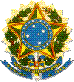 SERVIÇO PÚBLICO FEDERALUNIVERSIDADE FEDERAL DA PARAÍBACENTRO DE CIÊNCIAS HUMANAS, LETRAS E ARTESCOORDENAÇÃO DOS CURSOS DE GRADUAÇÃO PRESENCIAIS DE LICENCIATURA EM LETRASTERMO DE CONSCIÊNCIA SOBRE A PRÁTICA DE PLÁGIOAtravés do presente, eu, ___________________________________________________________, aluno(a) regularmente matriculado(a) no curso de Letras (  ) Espanhol / (  ) Francês / (  ) Inglês /      (  ) Português, com número de matrícula _____________________, declaro estar ciente do seguinte:plágio consiste na submissão de trabalho alheio – completo ou parcial – como trabalho próprio, ou da inclusão, em trabalho próprio, de ideias, frases (parciais ou completas), tabelas ou gráficos de outra pessoa sem a devida pontuação/formatação (e.g., aspas ou recuo do texto) e citação da referência;o autoplágio ocorre quando uma pessoa apresenta um texto com partes de outro texto de própria autoria, sem qualquer referência à obra original. o(a) aluno(a) que comprovadamente perpetrar plágio ou autoplágio em trabalhos acadêmicos das disciplinas de Estágio Supervisionado dos Cursos de Letras da UFPB, incluindo relatório de estágio, será reprovado na disciplina em que ocorrer o plágio e/ou autoplágio, e poderá ter que responder a processo administrativo na instituição.João Pessoa,          de                                           de 20___.___________________________________________Assinatura do(a) Aluno(a)